Publicado en Ciudad de México  el 03/07/2024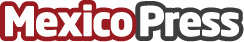 Iberdrola México promoverá la igualdad y el talento diverso durante una semana de actividadesLa tercera Semana de la Diversidad, Equidad e Inclusión se celebrará del 8 al 12 de julio y contará con ponencias y talleres para la plantilla. La inauguración contará con la participación de Geraldina González de la Vega, presidenta de la COPRED, y Bárbara Anderson, periodista y activista por los derechos de las personas con discapacidadDatos de contacto:Comunicación CorporativaIberdrola México 55 8503 4600Nota de prensa publicada en: https://www.mexicopress.com.mx/iberdrola-mexico-promovera-la-igualdad-y-el_1 Categorías: Nacional Sociedad Recursos humanos Ciudad de México Sector Energético http://www.mexicopress.com.mx